П О С Т А Н О В Л Е Н И Еот ____________2023 г. № ________г. МайкопО внесении изменений в постановление Администрации муниципального образования «Город Майкоп» от 15.05.2013 № 323 «Об определении границ прилегающих территорий к организациям и (или) объектам на которых не допускается розничная продажа алкогольной продукции на территории муниципального образования «Город Майкоп»В соответствии с Федеральным законом от 22.11.1995 № 171-ФЗ «О государственном регулировании производства и оборота этилового спирта, алкогольной и спиртосодержащей продукции и об ограничении потребления (распития) алкогольной продукции», постановлением Правительства Российской Федерации от 23.12.2020 № 2220 «Об утверждении Правил определения органами местного самоуправления границ прилегающих территорий, на которых не допускается розничная продажа алкогольной продукции и розничная продажа алкогольной продукции при оказании услуг общественного питания», руководствуясь Уставом муниципального образования «Город Майкоп»,                                               п о с т а н о в л я ю:1. Внести в постановление Администрации муниципального образования «Город Майкоп» от 15.05.2013 № 323 «Об определении границ прилегающих территорий к организациям и (или) объектам на которых не допускается розничная продажа алкогольной продукции на территории муниципального образования «Город Майкоп» (в редакции постановлений Администрации муниципального образования «Город Майкоп» от 18.07.2013 № 494, от 11.12.2013 № 937, от 04.03.2014 № 134, от 16.12.2021 № 1395, 02.09.2022 № 804) следующие изменения:1.1. Пункт 1 признать утратившим силу.1.2. Пункт 2 изложить в следующей редакции:«2. Определить минимальное расстояние от организаций и (или) объектов, на прилегающих территориях к которым не допускается розничная продажа алкогольной продукции, до границ прилегающих территорий:2.1.1. От зданий, строений, сооружений, помещений, находящимся во владении и (или) пользовании образовательных организаций (за исключением организаций дополнительного образования, организаций дополнительного профессионального образования); от зданий, строений, сооружений, помещений, находящихся во владении и (или) пользовании организаций, осуществляющих обучение несовершеннолетних, в которых непосредственно осуществляются соответствующие виды деятельности:- до предприятий розничной торговли - 50 метров;- до предприятий общественного питания - 25 метров.2.1.2. От зданий, строений, сооружений, помещений, находящихся во владении и (или) пользовании юридических лиц независимо от организационно-правовой формы и индивидуальных предпринимателей, осуществляющих в качестве основного (уставного) вида деятельности медицинскую деятельность или осуществляющих медицинскую деятельность наряду с основной (уставной) деятельностью на основании лицензии, в которых непосредственно осуществляются соответствующие виды деятельности; спортивных сооружений, которые являются объектами недвижимости и права на которые зарегистрированы в установленном порядке; военных объектов, указанных в подпункте 5 пункта 2 статьи 16 Федерального закона от 22.11.1995 № 171-ФЗ «О государственном регулировании производства и оборота этилового спирта, алкогольной и спиртосодержащей продукции и об ограничении потребления (распития) алкогольной продукции»; вокзалов; аэропортов; мест нахождения источников повышенной опасности, определенных Кабинетом Министров Республики Адыгея, до предприятий розничной торговли и предприятий общественного питания - 25 метров.».1.3. Пункт 3 изложить в следующей редакции:«3. Установить, что расстояние от объектов, указанных в пункте 2 до границ прилегающих территорий, на которых не допускается розничная продажа алкогольной продукции, определяется по кратчайшему из сложившихся маршрутов движения пешеходов по тротуарам или пешеходным дорожкам, пешеходным переходам в метрах с учетом рельефа территории,при наличии обособленной территории - от основного входа для посетителей на обособленную территорию, на которой расположены указанные в пункте 2 настоящего постановления организации и (или) объекты, до границ прилегающих территорий;при отсутствии обособленной территории - от основного входа для посетителей в здание (строение, сооружение), в котором расположены указанные в пункте 2 настоящего постановления организации и (или) объекты, до границ прилегающих территорий;при наложении границ прилегающих территорий на обособленные территории границы прилегающей территории определяются по границам обособленной территории.».2. Опубликовать настоящее постановление в газете «Майкопские                    новости» и разместить на официальном сайте Администрации муниципального образования «Город Майкоп».3. Постановление «О внесении изменений в постановление Администрации муниципального образования «Город Майкоп» от 15.05.2013 № 323 «Об определении границ прилегающих территорий к организациям и (или) объектам на которых не допускается розничная продажа алкогольной продукции на территории муниципального образования «Город Майкоп» вступает в силу со дня его официального опубликования.Глава муниципального образования«Город Майкоп»                                                                      Г.А. МитрофановАдминистрация муниципального образования «Город Майкоп»Республики Адыгея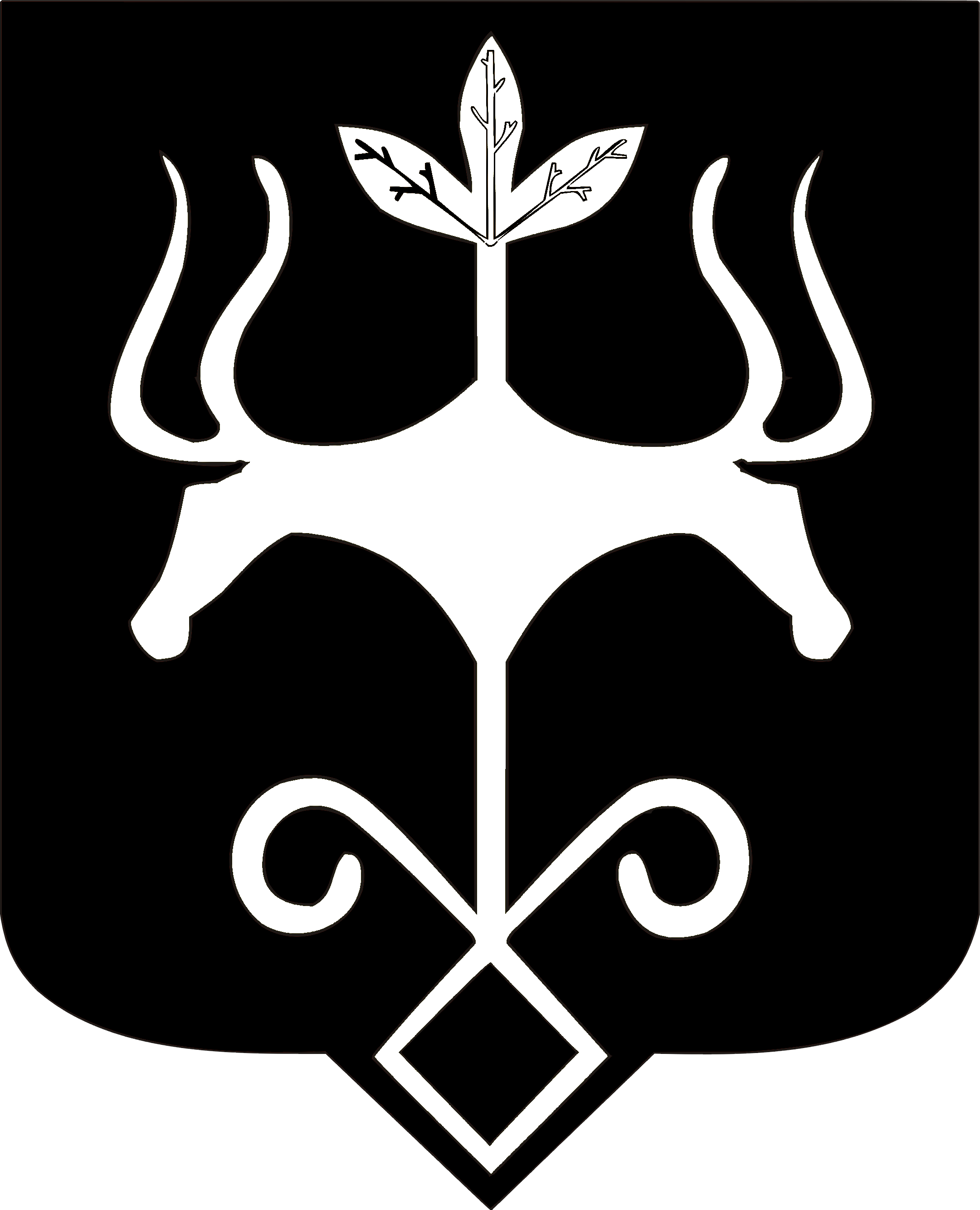 Адыгэ Республикэммуниципальнэ образованиеу«Къалэу Мыекъуапэ» и Администрацие